	CRAWLEY TOWN SUPPORTERS’ ALLIANCE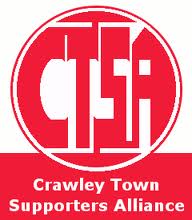        BOARD MEETING MINUTES – 04th April 2016.Attendees:  Carol Bates, Mat Cowdrey, Sue Benn, Sarah Moylan, Dan Charman, Marilyn Loughton. 	 1.  Apologies.Simon Smith & Joe Comper.2.  Confirmation of Minutes of last meeting and matters arising.  The Minutes were confirmed as an accurate record of the last meeting.SB noted that she had actioned from the last meeting an email to Kelly Derham with regards to the away travel idea to put towards to Mark Yates.3.  Chairman’s Report.A very good meeting took place with the Club, present were Kelly Derham, Bruce Talbot, Selim Gaygusuz, Carol Bates, Joe Comper, Mat Cowdrey and Simon Smith.  It was a very open meeting about the future with aims & a keenness to work with the CTSA. With the new regime coming into play it will be a fantastic opportunity for all parties to move forward. Minutes from the meeting have been distributed & actioned out ready for the next meeting on Tuesday 12th April.Brief summary of discussions is as follows:Comp / Reduced price tickets for CTSA members Member Draw for an overnight stay at the team hotel including dinnerBirthday parties on match days to be increased Extech Pod – made available for use  Legends Day (agreed by Club to take place)Away tickets sold from Cabin with away travel – trial evening to be arrangedJunior Football clubsFan Engagement Community Days Open training session with the team Junior RedsJC suggested that the first 20 Junior Reds’ members (if the scheme is ready) could join the CTSA to get a unique “Match day Experience” on the last day of the season.Forum meeting – it was suggested that the next one is a joint event, with the CTSA Board. The Club are waiting for Ziya Eren to come over to discuss this but they feel it would be a great step forward towards unity.They were very receptive to discussions re. having a fan representative on the Board, in the future. End of Season Awards – the Club wish to join us with our awards in Redz Bar after last home game of the season. Selim suggested a “family fun day” for that game as well.The Awards inxlude Player of the Year and Away Player of the Year for those who've played 20 or more games. CB to do a piece to go in the next program with regards to voting & DC to send an email to all members.							ACTION CD/DCA special invite will be made to Runway Radio to join us & the possibility of the Extech Pod to be used for hospitality to some specially invited guests.Away End Representation – MC suggested that it would be nice to see the Match day Experience from an away supporters perspective & volunteered to start this at our home game with Oxford United, BT to be asked if this will be okay to carry out.4. Travel.ML asked if it would be possible to put the travel list onto Google docs so everyone can access it to keep it up to date.Travel duties for next season are to be better distributed, a separate meeting is to be arranged to discuss this.Low numbers for Bristol Rovers resulted in a disappointing result of not running a coach. Mick O’Donnell has kindly volunteered to drive a minibus to Northampton so we are now pushing this to get enough members travelling.Premier Transport have contacted us & offered to tender for next seasons away travel. They have sent detailed information about the service they can provide. SB suggested we use them for a pre-season friendly to see if we can use them in the future.We are offering Wimbledon AFC & Dagenham & Redbridge at a special price of £25 for both games & we have 15 for each booked so far.5.  Community.Junior Reds is our aim to get heavily involved with next season as these are our fans of the future & needs pushing. SM suggested that SB joins the next meeting on the 12th April with the Club as she has a lot of experience on this matter.50/50 tickets – it was unanimously agreed that we no longer sell these as we do not have enough volunteers on a match day to commit/organise the draw & we want to concentrate on other community activities.  7th May – Girls Football Development day with Amy from the Community Foundation.6.   Finance.SS absent – no issues to minute.7. Membership.We need to discuss this at length in our next meeting.We need to all have ideas of how to move forward & benefits we can include for our members.SB suggested that we approach Matt Turner to see if he would be open to helping us with new designs & printing leaflets.8.  Constitution/FSF/SD.SS absent – nothing to minute.Final forms have been sent to the Supporters Direct to get our new rules ratified. 9. Communications / WebsiteBen Jones competition – After a fair response a winner was drawn independently & Dan Brown was the lucky winner of the 2 tickets.Website – discussions with Thad took place & ideas & a new concept were put forward. Thad has quoted us £500 for this along with £60 per month for the upkeep. It has been decided that the initial outlay is to be done by Thad & then the upkeep is to be handed over to us to maintain.A new CTSA logo is in progress, of the 3 ideas Thad has produced for us to look at, our ideas were discussed & Thad will be asked to progress the new logo ready for us to agree on at our next meeting.10. AOB.MC – After Crawley News refused to run his column recently due conflicting opinions MC is now writing a new, independent Blog of which the 1st one has been warmly received & he’s received some great comments. There being no other business from other Board members the meeting closed at 9.50pm..Next meeting – 9th May 2016 at 8pm  – 16 Herrick Close.10.04.16 - SB